Publicado en A Coruña el 05/03/2024 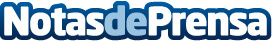 Luckia, primera casa de apuestas en anunciarse en NetflixNetflix ya emite los spots de Luckia en todos los dispositivos antes y durante el visionado de contenidos en la plataforma. Los anuncios, que tienen una duración ininterrumpida de 20 segundos, se difunden entre la 1:00 y las 5:00 de la madrugadaDatos de contacto:Nadia Quintela RodríguezLuckia / Departamento de Comunicación y Marketing Corporativo+34 663 921 842Nota de prensa publicada en: https://www.notasdeprensa.es/luckia-primera-casa-de-apuestas-en-anunciarse Categorias: Marketing Televisión y Radio Entretenimiento Gaming http://www.notasdeprensa.es